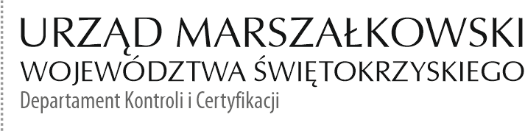 KC-I.432.348.1.2023                                                                                            Kielce, dn. 04.01.2023 r.INFORMACJA POKONTROLNA NR KC-I.432.348.2023/MK-4z kontroli w trakcie realizacji projektu nr  RPSW.06.05.00-26-0057/17 pn.: „Rewitalizacja Łagowa szansą na poprawę jakości życia mieszkańców”, realizowanego w ramach Działania 06.05.00. Rewitalizacja obszarów miejskich i wiejskich 6 Osi priorytetowej Regionalnego Programu Operacyjnego Województwa Świętokrzyskiego na lata 2014 – 2020, polegającej na weryfikacji dokumentów w zakresie prawidłowości przeprowadzenia właściwych procedur dotyczących udzielania zamówień publicznych, przeprowadzonej na dokumentach w siedzibie Instytucji Zarządzającej Regionalnym Programem Operacyjnym Województwa Świętokrzyskiego na lata 2014 – 2020 w dniu 20.11.2023r. oraz na dodatkowo dostarczonej do dnia 29.12.2023r. dokumentacji. I. INFORMACJE OGÓLNE:Nazwa i adres badanego Beneficjenta:Gmina Łagów       26-025 Łagów, Rynek 622.   Status prawny Beneficjenta:Jednostka samorządu terytorialnegoII. PODSTAWA PRAWNA KONTROLI:Niniejszą kontrolę przeprowadzono na podstawie art. 23 ust. 1 w związku z art. 22 ust. 4 ustawy                      z dnia 11 lipca 2014 r. o zasadach realizacji programów w zakresie polityki spójności finansowanych w perspektywie finansowej 2014-2020 (Dz.U. z 2020 r., poz. 818 j.t.). III. OBSZAR I CEL KONTROLI:Cel kontroli stanowi weryfikacja dokumentów w zakresie prawidłowości przeprowadzenia przez Beneficjenta właściwych procedur dotyczących udzielania zamówień publicznych w ramach realizacji projektu nr RPSW.06.05.00-26-0057/17 pn.: „Rewitalizacja Łagowa szansą na poprawę jakości życia mieszkańców”.Weryfikacja obejmuje dokumenty dotyczące udzielania zamówień publicznych związanych z wydatkami przedstawionymi przez Beneficjenta we wnioskach o płatność nr RPSW.06.05.00-26-0057/17-011. Kontrola przeprowadzona została przez Zespół Kontrolny złożony z pracowników Departamentu Kontroli i Certyfikacji Urzędu Marszałkowskiego Województwa Świętokrzyskiego 
z siedzibą w Kielcach, w składzie:Małgorzata Kowalczyk – Główny Specjalista (kierownik Zespołu Kontrolnego),Anna Zapała - Śledź – Główny Specjalista (członek Zespołu Kontrolnego).IV. USTALENIA SZCZEGÓŁOWE:W wyniku dokonanej w dniach od 20.11.2023 r. r. weryfikacji dokumentów dotyczących zamówień udzielonych w ramach projektu nr RPSW.06.05.00-26-0057/17, przesłanych do Instytucji Zarządzającej Regionalnym Programem Operacyjnym Województwa Świętokrzyskiego na lata 2014 – 2020 przez Beneficjenta za pośrednictwem Centralnego systemu teleinformatycznego SL2014 Zespół Kontrolny ustalił co następuje:Beneficjent przeprowadził postępowanie o udzielenie zamówienia publicznego, 2023/BZP 00149717 w ramach którego zawarł  Kontrakt Nr IZP.272.19.2023 na roboty budowlane 
pn. „ Wytyczenie trasy turystycznej związanej z potencjałem endogenicznym gminy Łagów na dz.nr ewid. 57/4 w msc. Łagów”  w ramach projektu „Rewitalizacja Łagowa szansą na poprawę jakości życia mieszkańców”. Postępowanie zostało przeprowadzone na podstawie  ustawy z dnia 11 września 2019 r. – Prawo zamówień publicznych (Dz. U. z 2022 r. poz. 1710 z późn. zm.), zwanej dalej ustawą Pzp, w trybie przetargu nieograniczonego, 
o którym mowa w art.  275 pkt 1. Postępowanie zostało wszczęte w dniu 24.03.2023r. oraz opublikowane w Biuletynie Zamówień Publicznych po numerem 2023/BZP 00149717. Przedmiotowe postępowanie zostało podzielone na części. Zamawiający przewidział składanie ofert częściowych ze względu na Opis przedmiotu zamówienia, który obejmował 2 części. Ze względu na fakt, iż dofinansowanie unijne otrzymała tylko część 1  Zamawiający poinformował potencjalnych  wykonawców w dniu 28.03.2023r. o tym fakcie i zmodyfikował treść rozdziału III ust.4 SWZ oraz załącznika nr 2 do SWZ. Efektem rozstrzygniętego postępowania było podpisanie w dniu 12.05.2023r. Umowy 
nr IZP.272.19.2023 z firmą Przedsiębiorstwo Usług Komunalnych Sp. z o.o. Łagów, 
ul. Rynek 62, 26-025 Łagów na kwotę 335.347,79 zł. brutto. Termin realizacji zamówienia określony w § 2 w Umowie nr IZP.272.19.2023 zakończenie robót określał, iż zakończenie nastąpi w terminie do 3 miesięcy od daty zawarcia umowy. Zamawiający w ramach  Umowy nr IZP.272.19.2023 z dnia 12.05.2023r. zawarł 3 aneksy a mianowicie:1.	Aneks nr1  z dn. 19.05..2023r. 2.	Aneks nr 2  dnia 10.07.2023r. 3.	Aneks nr 3 z dnia 12.10.2023r.Przed zawarciem ww. aneksów sporządzone zostały Protokoły konieczności podpisane przez Inspektora nadzoru oraz Zamawiającego. Wykazane w nich zaistniałe okoliczności wypełniały przesłanki art. 455 ust. 1 ustawy Pzp oraz zapisy SWZ. Zamawiający przewidział również w § 10 pkt 6 umowy zmiany do dokumentacji. Zamawiający dokonał odbioru końcowego przedmiotu umowy, co potwierdza Protokół skutecznego odbioru końcowego 
z dnia 06.12.2023r, zgodnie z warunkami określonymi w SWZ i zawartej umowie 
z wykonawcą. W  wyniku weryfikacji przedmiotowego postępowania o udzielenie zamówienia, kontrolujący nie stwierdzili nieprawidłowości. Postępowanie zostało sprawdzone w oparciu o Listę sprawdzającą stanowiącą dowód nr 1 do niniejszej informacji pokontrolnej.Beneficjent przeprowadził postępowanie o udzielenie zamówienia publicznego nr  2023/BZP 00091765 w ramach, którego  przedmiotem były roboty budowlane pn. „ Rozwiązanie problemu środowiskowego poprzez wymianę rur azbestowych oraz żeliwnych na terenie miejscowości Łagów”  w ramach projektu „Rewitalizacja Łagowa szansą na poprawę jakości życia mieszkańców”. Postępowanie  powyższe zostało przeprowadzone na podstawie  ustawy z dnia 11 września 2019 r. – Prawo zamówień publicznych (Dz. U. z 2022 r. poz. 1710 z późn. zm.), zwanej dalej ustawą Pzp, w trybie przetargu nieograniczonego, o którym mowa 
w art.  275 pkt 1, oznaczone numerem  referencyjnym: IZP.271.4.2023. Postępowanie zostało wszczęte w dniu 13.02.2023r.  oraz opublikowane w Biuletynie Zamówień Publicznych 
pod numerem 2023/BZP 00091765.Przedmiotowe postępowanie nie zostało podzielone na części. Beneficjent nie przewidział składania ofert częściowych. Opis przedmiotu zamówienia przewidział Szczegółowy zakres przedmiotu zamówienia obejmuje m.in.:- budowa sieci wodociągowej- budowa sieci kanalizacji deszczowej- odtworzenie terenu po przeprowadzonych robotach budowlanychW efekcie rozstrzygniętego postępowania Zamawiający zawarł w dniu 29.03.2023r. Umowę nr IZP.272.9.2023 z firmą EKWOD Sp. Z o.o. ul. Rolna 6, 25-419 Kielce na kwotę 2.276.361,00zł. brutto. Termin realizacji zamówienia określony w § 2 w Umowie 
nr IZP.272.9.2023 zakończenie robót nastąpi w terminie do 6 miesięcy od daty zawarcia umowy.Zamawiający w ramach  Umowy nr IZP.272.9.2023 z dnia 29.03.2023r. zawarł 5 aneksów a mianowicie:1.	Aneks nr1  z dn. 12.06..2023r. 2.	Aneks nr 2  dnia 11.07.2023r. 3.	Aneks nr 3 z dnia 28.09. 2023r.4.	Aneks nr 4 z dnia 14 .11.2023r.5.	Aneks nr 5 z dnia 15.11.2023r.Przed zawarciem ww. aneksów sporządzone zostały Protokoły konieczności podpisane przez Inspektora nadzoru oraz Zamawiającego. Wykazane w nich zaistniałe okoliczności zdaniem Kontrolujących wypełniały przesłanki art. 455 ust. 1 ustawy Pzp oraz zapisy SWZ. Zamawiający przewidział również w umowie § 10 pkt 6 zmiany do dokumentacji. Zamawiający dokonał odbioru końcowego przedmiotu umowy, co potwierdza Protokół skutecznego odbioru końcowego z dnia 20.12.2023r, zgodnie z warunkami określonymi 
w SWZ i zawartej umowie z wykonawcą. W  wyniku weryfikacji przedmiotowego postępowania o udzielenie zamówienia, kontrolujący nie stwierdzili nieprawidłowości. Postępowanie zostało sprawdzone w oparciu o Listę sprawdzającą  stanowiącą dowód nr 2 do niniejszej informacji pokontrolnej.V. REKOMENDACJE I ZALECENIA POKONTROLNE:Zespół kontrolny odstąpił od wydania rekomendacji lub zaleceń pokontrolnych.Niniejsza informacja pokontrolna zawiera 5 stron oraz 2 dowody, które dostępne są do wglądu w siedzibie Departamentu Kontroli i Certyfikacji, Al. IX Wieków Kielc 4, 25 – 516 Kielce.Dokument sporządzono w dwóch jednobrzmiących egzemplarzach, z których jeden zostaje przekazany Beneficjentowi. Drugi egzemplarz oznaczony terminem „do zwrotu” należy odesłać
na podany powyżej adres w terminie 14 dni od dnia otrzymania Informacji pokontrolnej.Jednocześnie informuje się, iż w ciągu 14 dni od dnia otrzymania Informacji pokontrolnej Beneficjent może zgłaszać do Instytucji Zarządzającej pisemne zastrzeżenia, co do ustaleń w niej zawartych. Zastrzeżenia przekazane po upływie wyznaczonego terminu nie będą uwzględnione.Kierownik Jednostki Kontrolowanej może odmówić podpisania Informacji pokontrolnej informując na piśmie Instytucję Zarządzającą o przyczynach takiej decyzji.Kontrolujący: Małgorzata Kowalczyk ………………………………..............................Anna Zapała-Śledź ………...........……………………………….                            Kontrolowany/a:……………………....................................……….